АНКЕТА КЛИЕНТА ФИЗИЧЕСКОГО ЛИЦА (идентификационная часть)Согласие на обработку персональных данныхЯ, ______________________________________________________________, в соответствии п. 4 ст. 9 Федерального закона от 27.07.2006 г. № 152-ФЗ «О персональных данных» даю согласие на обработку всех указанных мной в настоящей Анкете персональных данных КИТ Финанс (АО), адрес: 191119, Санкт-Петербург, ул. Марата, д.69-71 лит. А (далее – Компания) в целях заключения, исполнения, изменения, расторжения мною договоров (соглашений) с Компанией, (договор на брокерское обслуживание, депозитарный договор, договор об электронном документообороте и/или иной договор/соглашение), в том числе дистанционным способом посредством сети Интернет, а также в целях проведения опросов, анкетирования, рекламных и маркетинговых исследований, акций в отношении услуг, оказываемых КомпаниейНастоящее согласие  предоставляется на осуществление любых действий в отношении персональных данных, которые необходимы для достижения вышеуказанных целей, как с использованием средств автоматизации так и без использования таких средств,  включая  сбор, систематизацию, накопление, хранение, уточнение (обновление, изменение), извлечение, использование, обезличивание, блокирование, удаление, уничтожение, а также  передачу таких персональных данных третьим лицам (в том числе передачу третьим лицам для целей проведения упрощенной идентификации, предусмотренной Федеральным законом от 07.08.2001 №115-ФЗ, агентам, организаторам торговли на рынке ценных бумаг, эмитентам, депозитариям, регистраторам, клиринговым и расчетным организациям), при условии обеспечения конфиденциальности и безопасности персональных данных при их обработке, в том числе посредством заключения с Компанией соглашения о конфиденциальности, предусматривающего ответственность за разглашение персональных данных в рамках действующего законодательства Российской Федерации. Настоящим я также даю свое согласие Компании на использование своего номера мобильного телефона, указанного в настоящей Анкете, а также иных номеров мобильных телефонов, предоставленных Компании посредством Системы, для целей: получения от Компании на указанный номер телефона одноразовых кодов для заключения договора об электронном документообороте, договора на брокерское обслуживание, депозитарного договора, а также для входа и подтверждения операций в Системе; осуществления электронного документооборота с Компанией в соответствии с Правилами ЭДО;оказания Компанией услуг в рамках договора на брокерское обслуживание, депозитарного договора; доверительного управления;получения информации о новых продуктах и услугах Компании;выполнения Компанией иных, возложенных законодательством Российской Федерации функций, полномочий, обязанностей, если при этом не нарушаются мои права и свободы. Настоящее согласие действует с момента его предоставления, прекращается по моему письменному заявлению (отзыву) согласно п. 1 ст. 9 Федерального закона от 27.07.2006 г. № 152-ФЗ «О персональных данных» и может быть отозвано при условии письменного уведомления Компании не менее чем за 30 дней до предполагаемой даты прекращения использования персональных данных.Должность  ______________                           __________________________/__________________________                                                                                             подпись 			          Фамилия И.О             Все поля анкеты обязательны для заполнения, в случае отсутствия информации проставляется прочеркДля служебных отметокНомер: _____________                                                                       ФИО и должность сотрудника__________________________________Дополнительная информация:		                                Подпись	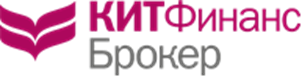 Приложение № 2а к Регламенту оказания брокерских услуг,№ 14а к Клиентскому регламенту (Условиям) осуществления депозитарной деятельности,Утверждено Приказом № 61 от 23.12.2021г.Дата оформления анкетыДата оформления анкетыИННИННИННИННИННФамилияФамилияИНН (для нерезидентов)ИНН (для нерезидентов)ИНН (для нерезидентов)ИНН (для нерезидентов)ИНН (для нерезидентов)ИмяИмяСНИЛССНИЛССНИЛССНИЛССНИЛСОтчествоОтчествоГражданствоГражданствоГражданствоГражданствоГражданствоФамилия Фамилия на латинице (для нерезидентов)Место рожденияМесто рожденияМесто рожденияМесто рожденияМесто рожденияИмя Имя на латинице (для нерезидентов)Отчество (при наличии) Отчество (при наличии) на латинице (для нерезидентов)Дата рожденияДата рожденияДокумент, удостоверяющий личность:Документ, удостоверяющий личность:Документ, удостоверяющий личность:Документ, удостоверяющий личность:Документ, удостоверяющий личность:Данные документа, подтверждающего право иностранного гражданина или лица без гражданства на пребывание (проживание) в РФ  (данные миграционной карты в случае отсутствия иных документов):Данные документа, подтверждающего право иностранного гражданина или лица без гражданства на пребывание (проживание) в РФ  (данные миграционной карты в случае отсутствия иных документов):Данные документа, подтверждающего право иностранного гражданина или лица без гражданства на пребывание (проживание) в РФ  (данные миграционной карты в случае отсутствия иных документов):Данные документа, подтверждающего право иностранного гражданина или лица без гражданства на пребывание (проживание) в РФ  (данные миграционной карты в случае отсутствия иных документов):Данные документа, подтверждающего право иностранного гражданина или лица без гражданства на пребывание (проживание) в РФ  (данные миграционной карты в случае отсутствия иных документов):Данные документа, подтверждающего право иностранного гражданина или лица без гражданства на пребывание (проживание) в РФ  (данные миграционной карты в случае отсутствия иных документов):Данные документа, подтверждающего право иностранного гражданина или лица без гражданства на пребывание (проживание) в РФ  (данные миграционной карты в случае отсутствия иных документов):Данные документа, подтверждающего право иностранного гражданина или лица без гражданства на пребывание (проживание) в РФ  (данные миграционной карты в случае отсутствия иных документов):Данные документа, подтверждающего право иностранного гражданина или лица без гражданства на пребывание (проживание) в РФ  (данные миграционной карты в случае отсутствия иных документов):Данные документа, подтверждающего право иностранного гражданина или лица без гражданства на пребывание (проживание) в РФ  (данные миграционной карты в случае отсутствия иных документов):НаименованиеНаименованиеНаименованиеНаименованиеНаименованиеНаименованиеНаименованиеСерия, номерСерия, номерСерия, номерСерия, номерСерия, номерСерия, номерСерия, номерКогда, кем выдан, код подразделенияКогда, кем выдан, код подразделенияКогда, кем выданКогда, кем выданКогда, кем выданКогда, кем выданКогда, кем выданСрок окончания действия (для нерезидентов)Срок окончания действия (для нерезидентов)Срок пребывания (с / по)Срок пребывания (с / по)Срок пребывания (с / по)Срок пребывания (с / по)Срок пребывания (с / по)Данные об адресах:Данные об адресах:Данные об адресах:Данные об адресах:Данные об адресах:Данные об адресах:Данные об адресах:Данные об адресах:Данные об адресах:Данные об адресах:Данные об адресах:Данные об адресах:Данные об адресах:Данные об адресах:Данные об адресах:Адрес места жительства (регистрации)Адрес места жительства (регистрации)Адрес места пребывания (если отличается от места жительства)Адрес места пребывания (если отличается от места жительства)Адрес для корреспонденции (если отличается от места жительства)Адрес для корреспонденции (если отличается от места жительства)Средства связи: Средства связи: Банковские реквизиты:Банковские реквизиты:Банковские реквизиты:Банковские реквизиты:Банковские реквизиты:Мобильный телефонМобильный телефон(код страны/оператора) ______ (код страны/оператора) ______ (код страны/оператора) ______ (код страны/оператора) ______ Расчетный счетРасчетный счетРасчетный счетРасчетный счетРасчетный счетТелефонТелефон(код города) _______(код города) _______(код города) _______(код города) _______Банк, город банкаБанк, город банкаБанк, город банкаБанк, город банкаБанк, город банкаE-mailE-mailКор.счетКор.счетКор.счетКор.счетКор.счетБИКБИКБИКБИКБИКСведения о выгодоприобретателяхСведения о выгодоприобретателях Да    НетВ случае положительного ответа, в данном разделе необходимо указать лицо и сведения, на основании которых клиент действует к выгоде другого лица (договор (агентский, комиссии, поручения, доверительного управления), проведение операций с денежными средствами и иным имуществом), а также предоставить сведения по форме анкеты физического /юридического лица.В случае положительного ответа, в данном разделе необходимо указать лицо и сведения, на основании которых клиент действует к выгоде другого лица (договор (агентский, комиссии, поручения, доверительного управления), проведение операций с денежными средствами и иным имуществом), а также предоставить сведения по форме анкеты физического /юридического лица.В случае положительного ответа, в данном разделе необходимо указать лицо и сведения, на основании которых клиент действует к выгоде другого лица (договор (агентский, комиссии, поручения, доверительного управления), проведение операций с денежными средствами и иным имуществом), а также предоставить сведения по форме анкеты физического /юридического лица.В случае положительного ответа, в данном разделе необходимо указать лицо и сведения, на основании которых клиент действует к выгоде другого лица (договор (агентский, комиссии, поручения, доверительного управления), проведение операций с денежными средствами и иным имуществом), а также предоставить сведения по форме анкеты физического /юридического лица.В случае положительного ответа, в данном разделе необходимо указать лицо и сведения, на основании которых клиент действует к выгоде другого лица (договор (агентский, комиссии, поручения, доверительного управления), проведение операций с денежными средствами и иным имуществом), а также предоставить сведения по форме анкеты физического /юридического лица.В случае положительного ответа, в данном разделе необходимо указать лицо и сведения, на основании которых клиент действует к выгоде другого лица (договор (агентский, комиссии, поручения, доверительного управления), проведение операций с денежными средствами и иным имуществом), а также предоставить сведения по форме анкеты физического /юридического лица.В случае положительного ответа, в данном разделе необходимо указать лицо и сведения, на основании которых клиент действует к выгоде другого лица (договор (агентский, комиссии, поручения, доверительного управления), проведение операций с денежными средствами и иным имуществом), а также предоставить сведения по форме анкеты физического /юридического лица.В случае положительного ответа, в данном разделе необходимо указать лицо и сведения, на основании которых клиент действует к выгоде другого лица (договор (агентский, комиссии, поручения, доверительного управления), проведение операций с денежными средствами и иным имуществом), а также предоставить сведения по форме анкеты физического /юридического лица.В случае положительного ответа, в данном разделе необходимо указать лицо и сведения, на основании которых клиент действует к выгоде другого лица (договор (агентский, комиссии, поручения, доверительного управления), проведение операций с денежными средствами и иным имуществом), а также предоставить сведения по форме анкеты физического /юридического лица.В случае положительного ответа, в данном разделе необходимо указать лицо и сведения, на основании которых клиент действует к выгоде другого лица (договор (агентский, комиссии, поручения, доверительного управления), проведение операций с денежными средствами и иным имуществом), а также предоставить сведения по форме анкеты физического /юридического лица.В случае положительного ответа, в данном разделе необходимо указать лицо и сведения, на основании которых клиент действует к выгоде другого лица (договор (агентский, комиссии, поручения, доверительного управления), проведение операций с денежными средствами и иным имуществом), а также предоставить сведения по форме анкеты физического /юридического лица.В случае положительного ответа, в данном разделе необходимо указать лицо и сведения, на основании которых клиент действует к выгоде другого лица (договор (агентский, комиссии, поручения, доверительного управления), проведение операций с денежными средствами и иным имуществом), а также предоставить сведения по форме анкеты физического /юридического лица.Цели финансово-хозяйственной деятельности Цели финансово-хозяйственной деятельности Цели финансово-хозяйственной деятельности Цели финансово-хозяйственной деятельности Цели финансово-хозяйственной деятельности Цели финансово-хозяйственной деятельности Цели финансово-хозяйственной деятельности Цели финансово-хозяйственной деятельности Цели финансово-хозяйственной деятельности Цели финансово-хозяйственной деятельности Цели финансово-хозяйственной деятельности Цели финансово-хозяйственной деятельности Цели финансово-хозяйственной деятельности Цели финансово-хозяйственной деятельности Виды планируемых операций:Виды планируемых операций:Виды планируемых операций:Виды планируемых операций:Виды планируемых операций:Виды планируемых операций:Виды планируемых операций:Цели установления и предполагаемый характер деловых отношений с Компанией Цели установления и предполагаемый характер деловых отношений с Компанией Цели установления и предполагаемый характер деловых отношений с Компанией Цели установления и предполагаемый характер деловых отношений с Компанией Цели установления и предполагаемый характер деловых отношений с Компанией Цели установления и предполагаемый характер деловых отношений с Компанией Цели установления и предполагаемый характер деловых отношений с Компанией совершение сделок с финансовыми инструментами в рамках договора на брокерское обслуживаниесовершение сделок с финансовыми инструментами в рамках договора на брокерское обслуживаниесовершение сделок с финансовыми инструментами в рамках договора на брокерское обслуживаниесовершение сделок с финансовыми инструментами в рамках договора на брокерское обслуживаниесовершение сделок с финансовыми инструментами в рамках договора на брокерское обслуживаниесовершение сделок с финансовыми инструментами в рамках договора на брокерское обслуживаниеДепозитарное обслуживаниеДепозитарное обслуживаниеДепозитарное обслуживаниеДепозитарное обслуживаниеДепозитарное обслуживаниеДепозитарное обслуживаниесовершение операций в рамках депозитарного договорасовершение операций в рамках депозитарного договорасовершение операций в рамках депозитарного договорасовершение операций в рамках депозитарного договорасовершение операций в рамках депозитарного договорасовершение операций в рамках депозитарного договораБрокерское обслуживаниеБрокерское обслуживаниеБрокерское обслуживаниеБрокерское обслуживаниеБрокерское обслуживаниеБрокерское обслуживаниепередача активов в доверительное управлениепередача активов в доверительное управлениепередача активов в доверительное управлениепередача активов в доверительное управлениепередача активов в доверительное управлениепередача активов в доверительное управлениеДоверительное управлениеДоверительное управлениеДоверительное управлениеДоверительное управлениеДоверительное управлениеДоверительное управлениеДругое (указать)Другое (указать)Другое (указать)Другое (указать)Другое (указать)Другое (указать)Другое (указать)Другое (указать)Другое (указать)Другое (указать)Другое (указать)Другое (указать)Сведения о финансовом положении     Да    НетСведения о финансовом положении     Да    НетСведения о финансовом положении     Да    НетСведения о финансовом положении     Да    НетСведения о финансовом положении     Да    НетСведения о финансовом положении     Да    НетСведения о финансовом положении     Да    НетСведения об источниках происхождения денежных средств и (или) иного имущества        Да    НетСведения об источниках происхождения денежных средств и (или) иного имущества        Да    НетСведения об источниках происхождения денежных средств и (или) иного имущества        Да    НетСведения об источниках происхождения денежных средств и (или) иного имущества        Да    НетСведения об источниках происхождения денежных средств и (или) иного имущества        Да    НетСведения об источниках происхождения денежных средств и (или) иного имущества        Да    НетСведения об источниках происхождения денежных средств и (или) иного имущества        Да    Нетденежные средства (указать сумму цифрами в рублях) ________________________________________;денежные средства (указать сумму цифрами в рублях) ________________________________________;денежные средства (указать сумму цифрами в рублях) ________________________________________;денежные средства (указать сумму цифрами в рублях) ________________________________________;денежные средства (указать сумму цифрами в рублях) ________________________________________;денежные средства (указать сумму цифрами в рублях) ________________________________________;заработная плата; заработная плата; заработная плата; наследство/дарение;ценные бумаги или иное движимое имущество (указать сумму цифрами в рублях) ________________; ценные бумаги или иное движимое имущество (указать сумму цифрами в рублях) ________________; ценные бумаги или иное движимое имущество (указать сумму цифрами в рублях) ________________; ценные бумаги или иное движимое имущество (указать сумму цифрами в рублях) ________________; ценные бумаги или иное движимое имущество (указать сумму цифрами в рублях) ________________; ценные бумаги или иное движимое имущество (указать сумму цифрами в рублях) ________________; средства, полученные от предпринимательской деятельности;средства, полученные от предпринимательской деятельности;средства, полученные от предпринимательской деятельности;средства, полученные от предпринимательской деятельности;средства, полученные от предпринимательской деятельности;недвижимое имущество (указать сумму цифрами в рублях) ____________________________________;недвижимое имущество (указать сумму цифрами в рублях) ____________________________________;недвижимое имущество (указать сумму цифрами в рублях) ____________________________________;недвижимое имущество (указать сумму цифрами в рублях) ____________________________________;недвижимое имущество (указать сумму цифрами в рублях) ____________________________________;недвижимое имущество (указать сумму цифрами в рублях) ____________________________________;средства, полученные от продажи недвижимого/движимого имущества;средства, полученные от продажи недвижимого/движимого имущества;средства, полученные от продажи недвижимого/движимого имущества;средства, полученные от продажи недвижимого/движимого имущества;средства, полученные от продажи недвижимого/движимого имущества;иное (указать) ________________________________________________________________________иное (указать) ________________________________________________________________________иное (указать) ________________________________________________________________________иное (указать) ________________________________________________________________________иное (указать) ________________________________________________________________________иное (указать) ________________________________________________________________________собственные накопления;собственные накопления;собственные накопления;социальные выплаты;кредитные/заемные средствакредитные/заемные средствакредитные/заемные средствакредитные/заемные средствакредитные/заемные средстваиное (указать) __________________________________________иное (указать) __________________________________________иное (указать) __________________________________________иное (указать) __________________________________________иное (указать) __________________________________________Сведения о деловой репутации Сведения о деловой репутации Сведения о деловой репутации Сведения о деловой репутации Сведения о деловой репутации Сведения о деловой репутации Сведения о деловой репутации Сведения о деловой репутации Сведения о деловой репутации Сведения о деловой репутации Сведения о деловой репутации Сведения о деловой репутации Сведения о деловой репутации Сведения о деловой репутации Виды представленных в Компанию документов:  Да    НетВиды представленных в Компанию документов:  Да    НетВиды представленных в Компанию документов:  Да    НетВиды представленных в Компанию документов:  Да    НетВиды представленных в Компанию документов:  Да    НетВиды представленных в Компанию документов:  Да    НетВиды представленных в Компанию документов:  Да    НетВиды представленных в Компанию документов:  Да    НетВиды представленных в Компанию документов:  Да    НетВиды представленных в Компанию документов:  Да    НетВиды представленных в Компанию документов:  Да    НетВиды представленных в Компанию документов:  Да    НетВиды представленных в Компанию документов:  Да    НетВиды представленных в Компанию документов:  Да    Нетотзывы (в произвольной письменной форме, при возможности их получения) о физическом лице других клиентов Компанииотзывы (в произвольной письменной форме, при возможности их получения) о физическом лице других клиентов Компанииотзывы (в произвольной письменной форме, при возможности их получения) о физическом лице других клиентов Компанииотзывы (в произвольной письменной форме, при возможности их получения) о физическом лице других клиентов Компанииотзывы (в произвольной письменной форме, при возможности их получения) о физическом лице других клиентов Компанииотзывы (в произвольной письменной форме, при возможности их получения) о физическом лице других клиентов Компанииотзывы (в произвольной письменной форме, при возможности их получения) о физическом лице других клиентов Компанииотзывы (в произвольной письменной форме, при возможности их получения) о физическом лице других клиентов Компанииотзывы (в произвольной письменной форме, при возможности их получения) о физическом лице других клиентов Компанииотзывы (в произвольной письменной форме, при возможности их получения) о физическом лице других клиентов Компанииотзывы (в произвольной письменной форме, при возможности их получения) о физическом лице других клиентов Компанииотзывы (в произвольной письменной форме, при возможности их получения) о физическом лице других клиентов Компанииотзывы (в произвольной письменной форме, при возможности их получения) о физическом лице других клиентов Компанииотзывы (в произвольной форме, при возможности получения) о физическом лице от других организаций, в которых физическое лицо ранее находилось или находится на обслуживании, с информацией этих организаций об оценке деловой репутации данного лицаотзывы (в произвольной форме, при возможности получения) о физическом лице от других организаций, в которых физическое лицо ранее находилось или находится на обслуживании, с информацией этих организаций об оценке деловой репутации данного лицаотзывы (в произвольной форме, при возможности получения) о физическом лице от других организаций, в которых физическое лицо ранее находилось или находится на обслуживании, с информацией этих организаций об оценке деловой репутации данного лицаотзывы (в произвольной форме, при возможности получения) о физическом лице от других организаций, в которых физическое лицо ранее находилось или находится на обслуживании, с информацией этих организаций об оценке деловой репутации данного лицаотзывы (в произвольной форме, при возможности получения) о физическом лице от других организаций, в которых физическое лицо ранее находилось или находится на обслуживании, с информацией этих организаций об оценке деловой репутации данного лицаотзывы (в произвольной форме, при возможности получения) о физическом лице от других организаций, в которых физическое лицо ранее находилось или находится на обслуживании, с информацией этих организаций об оценке деловой репутации данного лицаотзывы (в произвольной форме, при возможности получения) о физическом лице от других организаций, в которых физическое лицо ранее находилось или находится на обслуживании, с информацией этих организаций об оценке деловой репутации данного лицаотзывы (в произвольной форме, при возможности получения) о физическом лице от других организаций, в которых физическое лицо ранее находилось или находится на обслуживании, с информацией этих организаций об оценке деловой репутации данного лицаотзывы (в произвольной форме, при возможности получения) о физическом лице от других организаций, в которых физическое лицо ранее находилось или находится на обслуживании, с информацией этих организаций об оценке деловой репутации данного лицаотзывы (в произвольной форме, при возможности получения) о физическом лице от других организаций, в которых физическое лицо ранее находилось или находится на обслуживании, с информацией этих организаций об оценке деловой репутации данного лицаотзывы (в произвольной форме, при возможности получения) о физическом лице от других организаций, в которых физическое лицо ранее находилось или находится на обслуживании, с информацией этих организаций об оценке деловой репутации данного лицаотзывы (в произвольной форме, при возможности получения) о физическом лице от других организаций, в которых физическое лицо ранее находилось или находится на обслуживании, с информацией этих организаций об оценке деловой репутации данного лицаотзывы (в произвольной форме, при возможности получения) о физическом лице от других организаций, в которых физическое лицо ранее находилось или находится на обслуживании, с информацией этих организаций об оценке деловой репутации данного лицаиное (указать) иное (указать) иное (указать) иное (указать) иное (указать) иное (указать) иное (указать) иное (указать) иное (указать) иное (указать) иное (указать) иное (указать) иное (указать) 	Принадлежность к публичным должностным лицам Да    НетВ случае положительного ответа, в данном разделе необходимо максимально раскрыть информацию с указанием:должности, наименования, адреса работодателя, документа, подтверждающего статус публичного должностного лица и/или характера связи (степень родства, либо статус супруг/супруга) с публичным должностным лицом с указанием его ФИО; источников происхождения денежных средств или иного имуществаВ случае положительного ответа, в данном разделе необходимо максимально раскрыть информацию с указанием:должности, наименования, адреса работодателя, документа, подтверждающего статус публичного должностного лица и/или характера связи (степень родства, либо статус супруг/супруга) с публичным должностным лицом с указанием его ФИО; источников происхождения денежных средств или иного имуществаВ случае положительного ответа, в данном разделе необходимо максимально раскрыть информацию с указанием:должности, наименования, адреса работодателя, документа, подтверждающего статус публичного должностного лица и/или характера связи (степень родства, либо статус супруг/супруга) с публичным должностным лицом с указанием его ФИО; источников происхождения денежных средств или иного имуществаСведения о бенефициарных  владельцах Да    НетВ случае положительного ответа, в данном разделе необходимо указать лицо и сведения, на основании которых физическое лицо прямо или косвенно имеет право (возможность) оказывать влияние на решения, принимаемые клиентом (договор, сделки и т.д.), а также предоставить сведения по форме анкеты физического лица)В случае положительного ответа, в данном разделе необходимо указать лицо и сведения, на основании которых физическое лицо прямо или косвенно имеет право (возможность) оказывать влияние на решения, принимаемые клиентом (договор, сделки и т.д.), а также предоставить сведения по форме анкеты физического лица)В случае положительного ответа, в данном разделе необходимо указать лицо и сведения, на основании которых физическое лицо прямо или косвенно имеет право (возможность) оказывать влияние на решения, принимаемые клиентом (договор, сделки и т.д.), а также предоставить сведения по форме анкеты физического лица)Сведения о принадлежности к налогоплательщикам США Да    НетНаличие супруга (-и), близких родственников – клиентов Компании Да    НетВ случае положительного ответа, в данном разделе необходимо указать ФИО лицаВ случае положительного ответа, в данном разделе необходимо указать ФИО лицаВ случае положительного ответа, в данном разделе необходимо указать ФИО лицаСведения для идентификации клиентов в рамках международного автоматического обмена информацией для целей налогообложения.Данные Представителя (в случае наличия дополнительно заполняется соответствующая анкета на каждого представителя)Сведения для идентификации клиентов в рамках международного автоматического обмена информацией для целей налогообложения.Данные Представителя (в случае наличия дополнительно заполняется соответствующая анкета на каждого представителя)Сведения для идентификации клиентов в рамках международного автоматического обмена информацией для целей налогообложения.Данные Представителя (в случае наличия дополнительно заполняется соответствующая анкета на каждого представителя)Сведения для идентификации клиентов в рамках международного автоматического обмена информацией для целей налогообложения.Данные Представителя (в случае наличия дополнительно заполняется соответствующая анкета на каждого представителя)Сведения для идентификации клиентов в рамках международного автоматического обмена информацией для целей налогообложения.Данные Представителя (в случае наличия дополнительно заполняется соответствующая анкета на каждого представителя)Сведения для идентификации клиентов в рамках международного автоматического обмена информацией для целей налогообложения.Данные Представителя (в случае наличия дополнительно заполняется соответствующая анкета на каждого представителя)ФИО (Полное наименование юридического лица)ФИО (Полное наименование юридического лица)ФИО (Полное наименование юридического лица)Номер и дата Договора на брокерское обслуживание (Депозитарного договора)Номер и дата Договора на брокерское обслуживание (Депозитарного договора)Номер и дата Договора на брокерское обслуживание (Депозитарного договора)Данные доверенности или иного документа удостоверяющего полномочия (наименование, дата и номер выдачи, срок действия)Данные доверенности или иного документа удостоверяющего полномочия (наименование, дата и номер выдачи, срок действия)Данные доверенности или иного документа удостоверяющего полномочия (наименование, дата и номер выдачи, срок действия)